The Queensland Rail Group including Queensland Rail (ABN 68 598 268 528) and Queensland Rail Limited (ABN 71 132 181 090)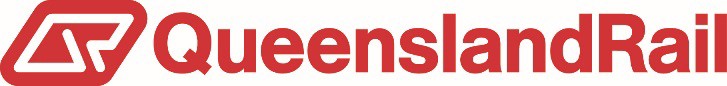 Over-dimensional Road Loads (ODRL)Fees and Charges Guide$0.00* Confirmation(Application not requiring Queensland Rail Permit > not over-dimensional)$100.00 AuthorityFee (Permit required > over-dimensional)$60.00* Re-Authority Fee(Permit altered one working day prior to the move)Staff Charge $385.00 – GST Incl (Queensland Rail Track Protection Officer)This is the minimum two-hour charge for the attendance of a Queensland Rail Protection Officer.*Additional attendance time will be charged at $195 per hour in one-hour increments - GST Incl. Protection Officer Charge using 3rd party PO’sIf Queensland Rail does not have a Protection Officer available for duty on the ODRL movement date, then we will endeavour to seek the services of a Third-party Operator Track Protection Officer.Third Party Protection Officer Providers quote an hourly rate subject to higher rates for evenings, weekends and public holidays. Travel time and incidental costs such as travel and living expense may be quoted in addition to the hourly labour rate.If the cost of using a third-party provider is greater than Queensland Rail’s Fees and Charges, then the ODRL co-ordinator will advise the customer and seek their approval to proceed.Quote Required* Isolation works for 5.2m - 5.65m high load.(Outside Brisbane Metro Area)Quote Required* Isolation works for 5.65m - 6.2m high load(Outside Brisbane metro area)Quote Required* Isolation works for 6.2m - 6.6m high(Outside Brisbane metro area)Quote Required* Isolation works loads exceeding 6.6m high(Outside Brisbane metro area)Quote Required* Isolation works loads exceeding 5.0m high(Brisbane Metro Area)Loads that exceed the crossing height clearance require thirty (42) clear working days’ notice for Isolation request.Infrastructure works > i.e. signals, boom arms removal requires twenty-one (21) working days’ notice.These prices are effective from 28th October 2022.For further details on Fees and Charges please call Queensland Rail Over-dimensional Road Loads on07 3072 1719.